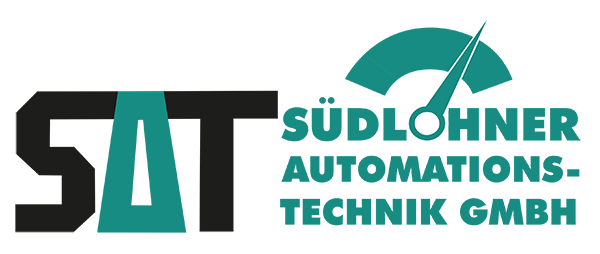 Kabelaufroller 0.06.05Automatischer 230 V~ Kabelaufroller mit 5+1 m Kabel, zur Wand- oder Deckenmontage.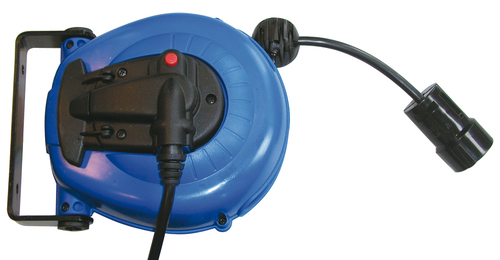 Automatischer Kabelaufroller aus KunststoffSchutzart der Kabeltrommel IP 24Vollisoliert, ÜberhitzungsschutzMit Federautomatik und SchleifringArretierung abschaltbarInkl. 5+1 m Kabel Typ H05VV-F3G 1,5 für 230 V~ mit Schuko-Stecker und Schuko-KupplungInkl. schwenkbarem MontagebügelMaße ca. 230 x 180 x 130 mm (L x B x H)Gewicht ca. 2,0 kgPreis: 119,-139Kabelaufroller 0.10.05 Automatischer 230 V~ Kabelaufroller mit 10 m Kabel, zur Wand- oder Deckenmontage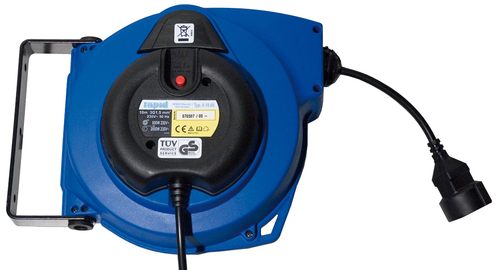 Automatischer Kabelaufroller aus KunststoffSchutzart der Kabeltrommel IP 24Vollisoliert, ÜberhitzungsschutzMit Federautomatik und SchleifringArretierung abschaltbarInkl. 10 m Kabel Typ H05VV-F3G 1,5 für 230 V~ mit Schuko-Stecker und Schuko-KupplungInkl. schwenkbarem MontagebügelMaße ca. 310 x 260 x 160 mm (L x B x H)Gewicht ca. 3,8 kgOptional: Rapid-SCS® - kontrollierte Aufrolltechnik       Preis ohne SCS139,-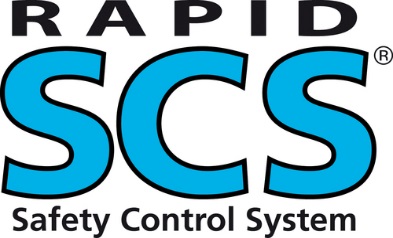                     Preis mit SCS 188,-Kabelaufroller 0.15.05Automatischer 230 V~ Kabelaufroller mit 15 m Kabel, zur Wand- oder Deckenmontage.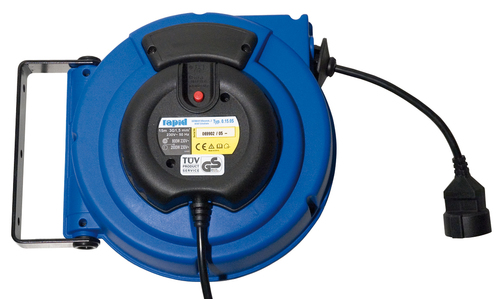 Automatischer Kabelaufroller aus KunststoffSchutzart der Kabeltrommel IP 24Vollisoliert, ÜberhitzungsschutzMit Federautomatik und SchleifringArretierung abschaltbarInkl. 15 m Kabel Typ H05VV-F3G 1,5 für 230 V~ mit Schuko-Stecker und Schuko-KupplungInkl. schwenkbarem MontagebügelMaße ca. 325 x 275 x 185 mm (L x B x H)Gewicht ca. 4,5 kgOptional: Rapid-SCS® - kontrollierte Aufrolltechnik                Preis ohne SCS 159,-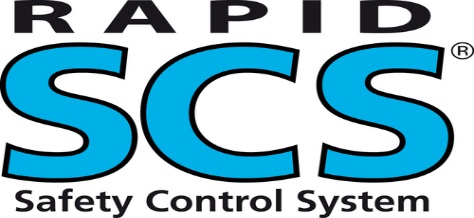                             Preis mit SCS 208,- 259Kabelaufroller 0.25.05Automatischer 230 V~ Kabelaufroller mit 25 m Kabel, zur Wand- oder Deckenmontage.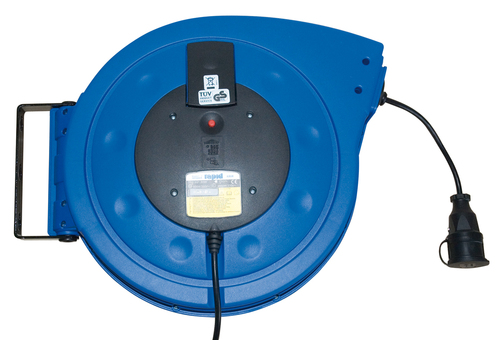 Automatischer Kabelaufroller aus KunststoffSchutzart der Kabeltrommel IP 24Vollisoliert, ÜberhitzungsschutzMit Federautomatik und SchleifringArretierung abschaltbarInkl. 25 m Kabel Typ H05VV-F3G 1,5 für 230 V~ mit Schuko-Stecker und Schuko-KupplungInkl. schwenkbarem MontagebügelMaße ca. 450 x 361 x 195 mm (L x B x H)Gewicht ca. 8,3 kgOptional: Rapid-SCS® - kontrollierte Aufrolltechnik                  Preis ohne SCS  259€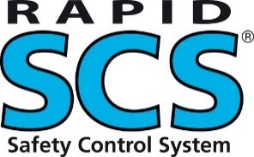                     Preis mit SCS 328Kabelaufroller 0.35.05Automatischer 230 V~ Kabelaufroller mit 35 m Kabel, zur Wand- oder Deckenmontage.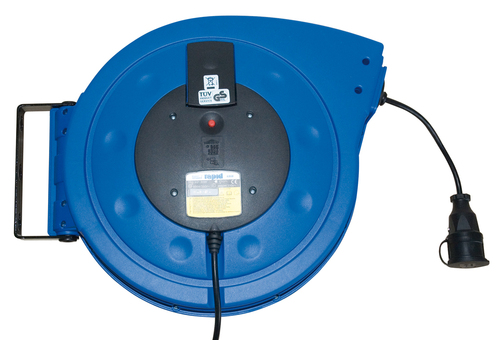 Automatischer Kabelaufroller aus KunststoffSchutzart der Kabeltrommel IP 24Vollisoliert, ÜberhitzungsschutzMit Federautomatik und SchleifringArretierung abschaltbarInkl. 35 m Kabel Typ H05VV-F3G 1,5 für 230 V~ mit Schuko-Stecker und Schuko-KupplungInkl. schwenkbarem MontagebügelMaße ca. 530 x 425 x 210 mm (L x B x H)Gewicht ca. 11,7 kgOptional: Rapid-SCS® - kontrollierte AufrolltechnikPreis Ohne SCS: 299,-     Preis mit SCS:     368,-Kabelaufroller 0.20.05Automatischer 230 V~ Kabelaufroller mit 20 m Kabel, zur Wand- oder DeckenmontageAutomatischer Kabelaufroller aus KunststoffSchutzart der Kabeltrommel IP 24Vollisoliert, ÜberhitzungsschutzMit Federautomatik und SchleifringArretierung abschaltbarInkl. 20 m Kabel Typ H07RN-F3G 2,5 für 230 V~ mit Schuko-Stecker und Schuko-KupplungInkl. schwenkbarem MontagebügelMaße ca. 450 x 361 x 195 mm (L x B x H)Gewicht ca. 9,2 kgOptional: Rapid-SCS® - kontrollierte Aufrolltechnik                      Preis ohne SCS: 419,-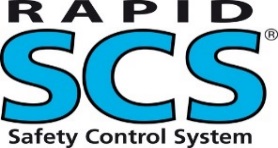                                                      Preis mit SCS:   488,-Kabelaufroller 0.10.07Automatischer 400 V~ Kabelaufroller mit 10 m Kabel, zur Wand- oder Deckenmontage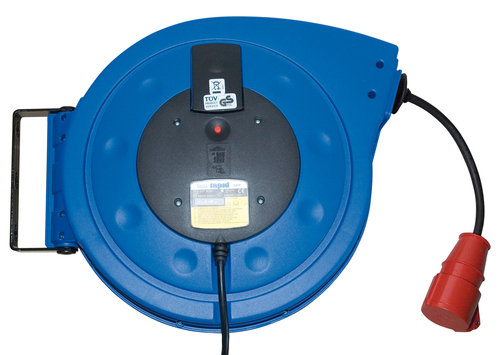 Automatischer Kabelaufroller aus KunststoffSchutzart der Kabeltrommel IP 24Vollisoliert, ÜberhitzungsschutzMit Federautomatik und SchleifringArretierung abschaltbarInkl. 10 m Kabel Typ H07RN-F5G 1,5 für 400 V~ mit CEE-Stecker und CEE-KupplungInkl. schwenkbarem MontagebügelMaße ca. 355 x 315 x 190 mm (L x B x H)Gewicht ca. 6,3 kgOptional: Rapid-SCS® - kontrollierte Aufrolltechnik                  Preis ohne SCS: 319,-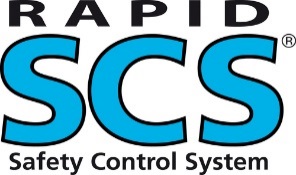                                                     Preis mit SCS:   368,-Kabelaufroller 0.15.07Automatischer 400 V~ Kabelaufroller mit 15 m Kabel, zur Wand- oder DeckenmontageAutomatischer Kabelaufroller aus KunststoffSchutzart der Kabeltrommel IP 24Vollisoliert, ÜberhitzungsschutzMit Federautomatik und SchleifringArretierung abschaltbarInkl. 15 m Kabel Typ H07RN-F5G 2,5 für 400 V~ mit CEE-Stecker und CEE-KupplungInkl. schwenkbarem MontagebügelMaße ca. 450 x 361 x 195 mm (L x B x H)Gewicht ca. 11,0 kgOptional: Rapid-SCS® - kontrollierte Aufrolltechnik                      Preis ohne SCS: 499,-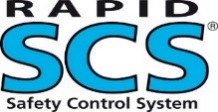                    Preis mit SCS:   568,-Kabelaufroller 0.20.07Automatischer 400 V~ Kabelaufroller mit 20 m Kabel, zur Wand- oder Deckenmontage.Automatischer Kabelaufroller aus KunststoffSchutzart der Kabeltrommel IP 24Vollisoliert, ÜberhitzungsschutzMit Federautomatik und SchleifringArretierung abschaltbarInkl. 20 m Kabel Typ H07RN-F5G 1,5 für 400 V~ mit CEE-Stecker und CEE-KupplungInkl. schwenkbarem MontagebügelMaße ca. 450 x 361 x 195 mm (L x B x H)Gewicht ca. 11,0 kgOptional: Rapid-SCS® - kontrollierte Aufrolltechnik       Preis ohne SCS: 429,-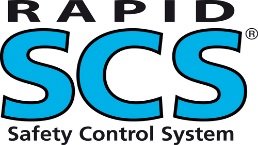               Preis mit SCS:    498,-Kabelaufroller 0.30.07Automatischer 400 V~ Kabelaufroller mit 30 m Kabel, zur Wand- oder Deckenmontage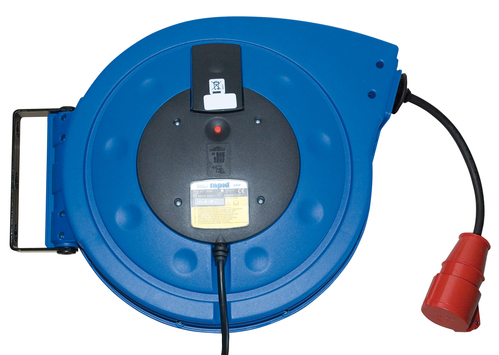 Automatischer Kabelaufroller aus KunststoffSchutzart der Kabeltrommel IP 24Vollisoliert, ÜberhitzungsschutzMit Federautomatik und SchleifringArretierung abschaltbarInkl. 30 m Kabel Typ H07RN-F5G 1,5 für 400 V~ mit CEE-Stecker und CEE-KupplungInkl. schwenkbarem MontagebügelMaße ca. 530 x 425 x 210 mm (L x B x H)Gewicht ca. 12,0 kgOptional: Rapid-SCS® - kontrollierte Aufrolltechnik       Preis ohne SCS: 499,-                Preis mit SCS:    568,-Schlauchaufroller 1.06.06Automatischer Schlauchaufroller mit 5+1 m Schlauch DN 06, zur Wand- oder Deckenmontage.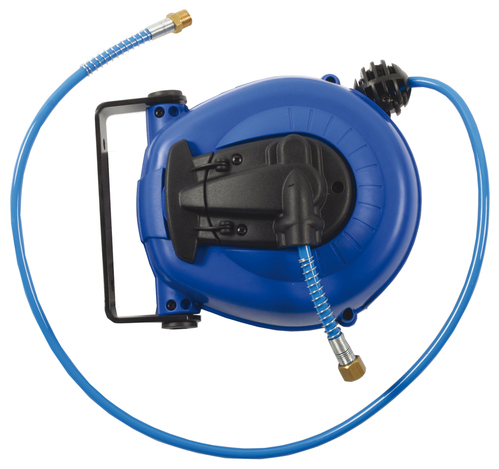 Automatischer Schlauchaufroller aus Kunststoff Mehrfachrasterung pro Umdrehung Arretierung abschaltbar Inkl. 5+1 m PU-Schlauch DN 06 und Stopper Max. Druck 10 bar Inkl. schwenkbarem Montagebügel Inkl. 1 m Anschlußschlauch Maße ca. 225 x 180 x 130 mm (L x B x H) Gewicht ca. 1,2 kgPreis: 99,-Schlauchaufroller 1.08.08Automatischer Schlauchaufroller mit 8 m Schlauch DN 08, zur Wand- oder Deckenmontage.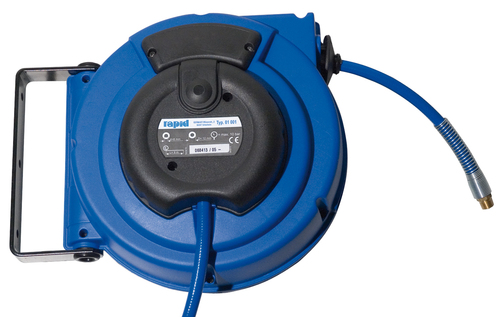 Automatischer Schlauchaufroller aus KunststoffMehrfachrasterung pro UmdrehungArretierung abschaltbarInkl. 8 m PU-Schlauch DN 08 und StopperMax. Druck 10 barInkl. schwenkbarem MontagebügelInkl. 1 m AnschlußschlauchMaße ca. 325 x 275 x 185 mm (L x B x H)Gewicht ca. 3,4 kgOptional: Rapid-SCS® - kontrollierte Aufrolltechnik                                  Preis ohne SCS:  129,-                                                                   Preis mit SCS:    178,-Schlauchaufroller 1.12.06Automatischer Schlauchaufroller mit 12 m Schlauch DN 06, zur Wand- oder Deckenmontage.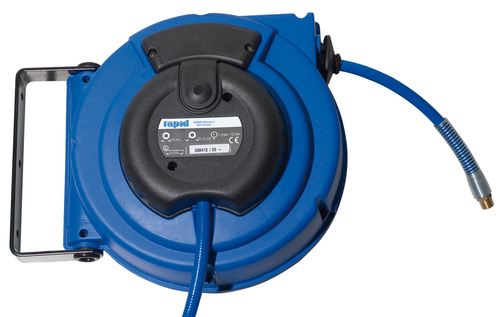 Automatischer Schlauchaufroller aus KunststoffMehrfachrasterung pro UmdrehungArretierung abschaltbarInkl. 12 m PU-Schlauch DN 06 und StopperMax. Druck 10 barInkl. schwenkbarem MontagebügelInkl. 1 m AnschlußschlauchMaße ca. 325 x 275 x 185 mm (L x B x H)Gewicht ca. 3,4 kgOptional: Rapid-SCS® - kontrollierte Aufrolltechnik                       Preis ohne SCS:  129,-                      Preis mit SCS:	 178,-Schlauchaufroller 1.12.08Automatischer Schlauchaufroller mit 12 m Schlauch DN 08, zur Wand- oder Deckenmontage.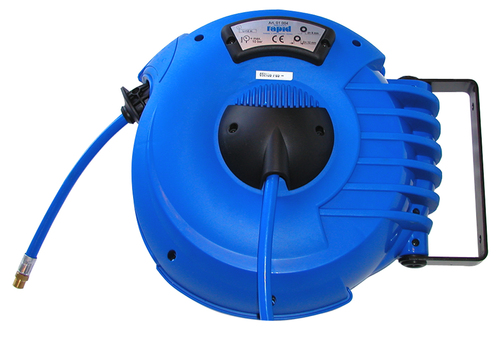 Automatischer Schlauchaufroller aus KunststoffMehrfachrasterung pro UmdrehungArretierung abschaltbarInkl. 12 m PU-Schlauch DN 08 und StopperMax. Druck 10 barInkl. schwenkbarem MontagebügelInkl. 1 m AnschlußschlauchMaße ca. 355 x 315 x 190 mm (L x B x H)Gewicht ca. 4,5 kgOptional: Rapid-SCS® - kontrollierte Aufrolltechnik                    Preis ohne SCS: 169,-                     Preis mit SCS:   218,- Schlauchaufroller 1.15.06Automatischer Schlauchaufroller mit 15 m Schlauch DN 06, zur Wand- oder Deckenmontage.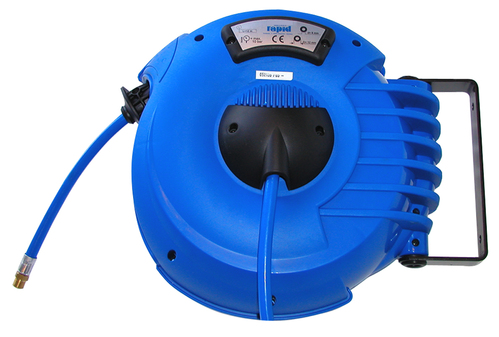 Automatischer Schlauchaufroller aus KunststoffMehrfachrasterung pro UmdrehungArretierung abschaltbarInkl. 15 m PU-Schlauch DN 06 und StopperMax. Druck 10 barInkl. schwenkbarem MontagebügelInkl. 1 m AnschlußschlauchMaße ca. 355 x 315 x 190 mm (L x B x H)Gewicht ca. 4,5 kgOptional: Rapid-SCS® - kontrollierte Aufrolltechnik                   Preis ohne SCS: 169,-                     Preis mit SCS: 218,-Schlauchaufroller 1.15.08Automatischer Schlauchaufroller mit 15 m Schlauch DN 08, zur Wand- oder Deckenmontage.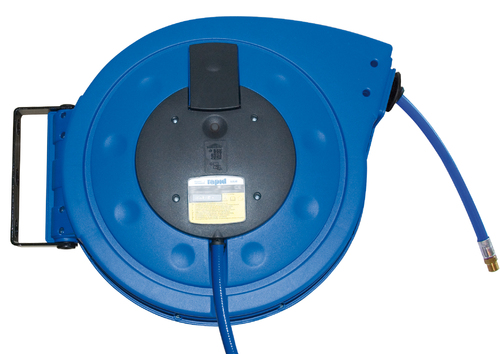 Automatischer Schlauchaufroller aus KunststoffMehrfachrasterung pro UmdrehungArretierung abschaltbarInkl. 15 m PU-Schlauch DN 08 und StopperMax. Druck 10 barInkl. schwenkbarem MontagebügelInkl. 1 m AnschlußschlauchMaße ca. 450 x 361 x 195 mm (L x B x H)Gewicht ca. 5,5 kgOptional: Rapid-SCS® - kontrollierte Aufrolltechnik                           Preis ohne SCS: 199,-                       Preis mit SCS:    268,-Schlauchaufroller 1.15.10Automatischer Schlauchaufroller mit 15 m Schlauch DN 10, zur Wand- oder Deckenmontage.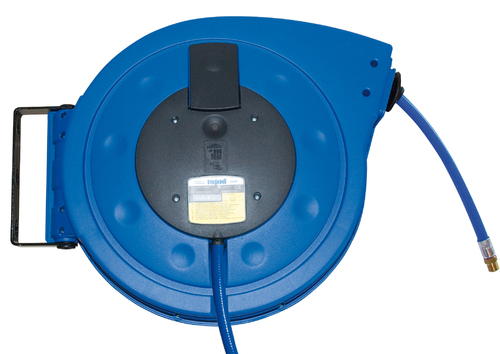 Automatischer Schlauchaufroller aus KunststoffMehrfachrasterung pro UmdrehungArretierung abschaltbarInkl. 15 m PU-Schlauch DN 10 und StopperMax. Druck 10 barInkl. schwenkbarem MontagebügelInkl. 1 m AnschlußschlauchMaße ca. 450 x 361 x 195 mm (L x B x H)Gewicht ca. 5,6 kgOptional: Rapid-SCS® - kontrollierte Aufrolltechnik                     Preis ohne SCS: 249,-                      Preis mit SCS:    318,-Schlauchaufroller 1.15.12Automatischer Schlauchaufroller mit 15 m Schlauch DN 12, zur Wand- oder Deckenmontage.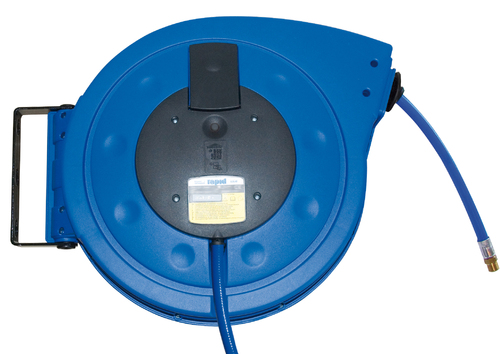 Automatischer Schlauchaufroller aus KunststoffMehrfachrasterung pro UmdrehungArretierung abschaltbarInkl. 15 m PU-Schlauch DN 12 und StopperMax. Druck 10 barInkl. schwenkbarem MontagebügelInkl. 1 m AnschlußschlauchMaße ca. 530 x 425 x 210 mm (L x B x H)Gewicht ca. 8,3 kg         Preis: 289,-Schlauchaufroller 1.20.10Automatischer Schlauchaufroller mit 20 m Schlauch DN 10, zur Wand- oder Deckenmontage.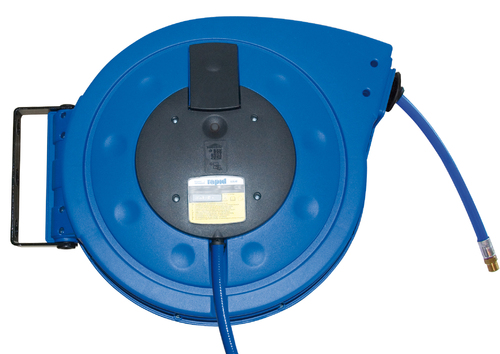 Automatischer Schlauchaufroller aus KunststoffMehrfachrasterung pro UmdrehungArretierung abschaltbarInkl. 20 m PU-Schlauch DN 10 und StopperMax. Druck 10 barInkl. schwenkbarem MontagebügelInkl. 1 m AnschlußschlauchMaße ca. 530 x 425 x 210 mm (L x B x H)Gewicht ca. 8,3 kgPreis: 269,-Schlauchaufroller 2.30.10Automatischer Schlauchaufroller mit 30 m Schlauch DN 10. Freistehend ohne feste Montage durch Eigengewicht einsetzbar.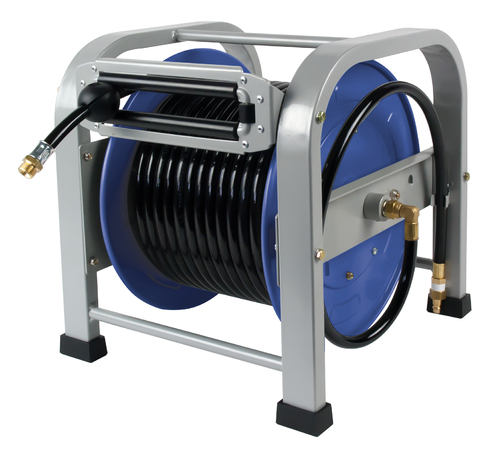 Automatischer Schlauchaufroller in lackierter Stahlblechausführung, standfestFixes Auslauffenster mit PVC-RollenMehrfachrasterung pro Umdrehung Inkl. 30 m Spezial-PVC-Schlauch DN 10 und StopperMax. Druck 15 bar / 20° CKeine Montage erforderlichFlexibel einsetzbar durch komfortablen Tragegriff                                       Preis: 299€Schlauchaufroller 3.10.08/1Automatischer Schlauchaufroller mit 10 m Schlauch DN 08, zur Wand-, Boden- oder Deckenmontage.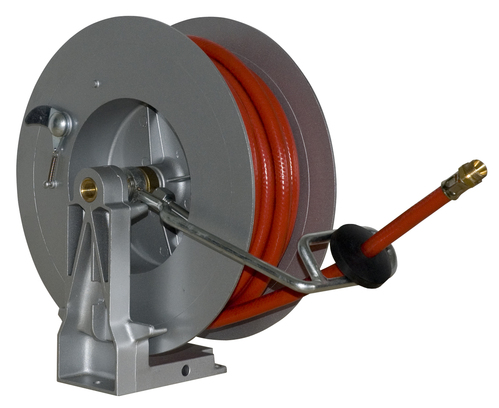 Automatischer Schlauchaufroller aus Aluminiumguß mit verzinktem, schwenkbarem AuslaufbügelMehrfachrasterung pro Umdrehung Inkl. 10 m Spezial-PVC-Schlauch DN 08 und StopperMax. Druck 15 bar / 20° CMaße ca. 355 x 325 x 155 mm (L x B x H)Gewicht ca. 7,0 kgOptional: Rapid-SCS® - kontrollierte Aufrolltechnik                   Preis ohne SCS: 239,-                                                     Preis mit SCS: 338,-Schlauchaufroller Modell 3.20.08/1Automatischer Schlauchaufroller mit 20 m Schlauch DN 08, zur Wand-, Boden- oder Deckenmontage.Automatischer Schlauchaufroller aus Aluminiumguß mit verzinktem, schwenkbarem AuslaufbügelMehrfachrasterung pro Umdrehung Inkl. 20 m Spezial-PVC-Schlauch DN 08 und StopperMax. Druck 15 bar / 20° CMaße ca. 380 x 375 x 155 mm (L x B x H)Gewicht ca. 9,0 kgOptional: Rapid-SCS® - kontrollierte Aufrolltechnik                       Preis ohne SCS: 285,-                                                        Preis mit SCS:    384,-Schlauchaufroller 3.10.10/1Automatischer Schlauchaufroller mit 10 m Schlauch DN 10, zur Wand-, Boden- oder Deckenmontage.Automatischer Schlauchaufroller aus Aluminiumguß mit verzinktem, schwenkbarem AuslaufbügelMehrfachrasterung pro Umdrehung Inkl. 10 m Spezial-PVC-Schlauch DN 10 und StopperMax. Druck 15 bar / 20° CMaße ca. 355 x 325 x 155 mm (L x B x H)Gewicht ca. 7,0 kgOptional: Rapid-SCS® - kontrollierte Aufrolltechnik                     Preis ohne SCS: 245,-                     Preis mit SCS:    344,-Schlauchaufroller 3.20.10/1Automatischer Schlauchaufroller mit 20 m Schlauch DN 10, zur Wand-, Boden- oder Deckenmontage.Automatischer Schlauchaufroller aus Aluminiumguß mit verzinktem, schwenkbarem AuslaufbügelMehrfachrasterung pro Umdrehung Inkl. 20 m Spezial-PVC-Schlauch DN 10 und StopperMax. Druck 15 bar / 20° CMaße ca. 380 x 375 x 155 mm (L x B x H)Gewicht ca. 9,0 kgOptional: Rapid-SCS® - kontrollierte Aufrolltechnik      Preis ohne SCS: 289,-                   Preis mit SCS:    388,-Schlauchaufroller 3.08.12/1Automatischer Schlauchaufroller mit 8 m Schlauch DN 12, zur Wand-, Boden- oder Deckenmontage.Automatischer Schlauchaufroller aus Aluminiumguß mit verzinktem, schwenkbarem AuslaufbügelMehrfachrasterung pro Umdrehung Inkl. 8 m Spezial-PVC-Schlauch DN 12 und StopperMax. Druck 20 bar / 20° CMaße ca. 380 x 375 x 155 mm (L x B x H)Gewicht ca. 9,0 kgOptional: Rapid-SCS® - kontrollierte Aufrolltechnik                         Preis ohne SCS: 249,-                       Preis mit SCS:    348,-Schlauchaufroller 3.15.12/1Automatischer Schlauchaufroller mit 15 m Schlauch DN 12, zur Wand-, Boden- oder Deckenmontage.Automatischer Schlauchaufroller aus Aluminiumguß mit verzinktem, schwenkbarem AuslaufbügelMehrfachrasterung pro Umdrehung Inkl. 15 m Spezial-PVC-Schlauch DN 12 und StopperMax. Druck 20 bar / 20° CMaße ca. 380 x 375 x 155 mm (L x B x H)Gewicht ca. 9,0 kgOptional: Rapid-SCS® - kontrollierte Aufrolltechnik                    Preis ohne SCS: 289,-                      Preis mit SCS:   388,-Schlauchaufroller 4.10.08/1Automatischer Schlauchaufroller mit 10 m Schlauch DN 08, zur Wand-, Boden- oder Deckenmontage.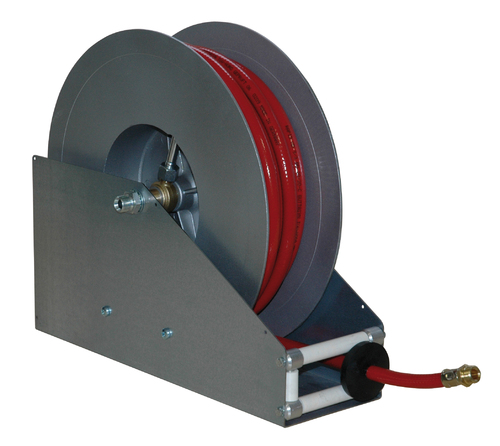 Automatischer Schlauchaufroller aus AluminiumgußStänder aus verzinktem StahlblechAuslauffenster mit PVC-RollenMehrfachrasterung pro Umdrehung Inkl. 10 m Spezial-PVC-Schlauch DN 08 und StopperMax. Druck 15 bar / 20° CMaße ca. 345 x 310 x 140 mm (L x B x H)Gewicht ca. 7,0 kgOptional: Rapid-SCS® - kontrollierte Aufrolltechnik       Preis ohne SCS: 279,-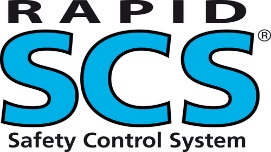                      Preis mit SCS:   408,-Schlauchaufroller 4.20.08/1Automatischer Schlauchaufroller mit 20 m Schlauch DN 08, zur Wand-, Boden- oder Deckenmontage.Automatischer Schlauchaufroller aus AluminiumgußStänder aus verzinktem StahlblechAuslauffenster mit PVC-RollenMehrfachrasterung pro Umdrehung Inkl. 20 m Spezial-PVC-Schlauch DN 08 und StopperMax. Druck 15 bar / 20° CMaße ca. 405 x 360 x 140 mm (L x B x H)Gewicht ca. 9,0 kgOptional: Rapid-SCS® - kontrollierte Aufrolltechnik                  Preis ohne SCS: 319,-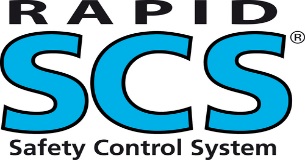                         Preis mit SCS:    418,-Schlauchaufroller 4.10.10/1Automatischer Schlauchaufroller mit 10 m Schlauch DN 10, zur Wand-, Boden- oder Deckenmontage.Automatischer Schlauchaufroller aus AluminiumgußStänder aus verzinktem StahlblechAuslauffenster mit PVC-RollenMehrfachrasterung pro Umdrehung Inkl. 10 m Spezial-PVC-Schlauch DN 10 und StopperMax. Druck 15 bar / 20° CMaße ca. 345 x 310 x 140 mm (L x B x H)Gewicht ca. 7,0 kgOptional: Rapid-SCS® - kontrollierte Aufrolltechnik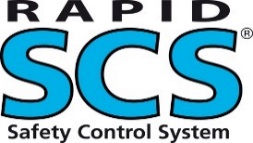       Preis ohne SCS: 289,-  Preis mit SCS:   418,-Schlauchaufroller 4.20.10/1Automatischer Schlauchaufroller mit 20 m Schlauch DN 10, zur Wand-, Boden- oder Deckenmontage.Automatischer Schlauchaufroller aus AluminiumgußStänder aus verzinktem StahlblechAuslauffenster mit PVC-RollenMehrfachrasterung pro Umdrehung Inkl. 20 m Spezial-PVC-Schlauch DN 10 und StopperMax. Druck 15 bar / 20° CMaße ca. 405 x 360 x 140 mm (L x B x H)Gewicht ca. 9,0 kgOptional: Rapid-SCS® - kontrollierte Aufrolltechnik                    Preis ohne SCS: 329,-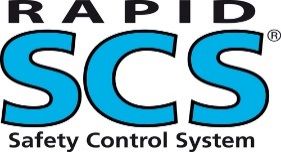                     Preis mit SCS:   458,-Schlauchaufroller 4.08.12/1Automatischer Schlauchaufroller mit 8 m Schlauch DN 12, zur Wand-, Boden- oder Deckenmontage.Automatischer Schlauchaufroller aus AluminiumgußStänder aus verzinktem StahlblechAuslauffenster mit PVC-RollenMehrfachrasterung pro Umdrehung Inkl. 8 m Spezial-PVC-Schlauch DN 12 und StopperMax. Druck 15 bar / 20° CMaße ca. 405 x 360 x 140 mm (L x B x H)Gewicht ca. 9,0 kgOptional: Rapid-SCS® - kontrollierte Aufrolltechnik                        Preis ohne SCS:  289,-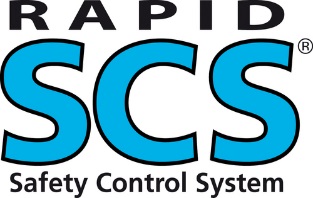                        Preis mit SCS:    418,-Schlauchaufroller 4.15.12/1Automatischer Schlauchaufroller mit 15 m Schlauch DN 12, zur Wand-, Boden- oder Deckenmontage.Automatischer Schlauchaufroller aus AluminiumgußStänder aus verzinktem StahlblechAuslauffenster mit PVC-RollenMehrfachrasterung pro Umdrehung Inkl. 15 m Spezial-PVC-Schlauch DN 12 und StopperMax. Druck 15 bar / 20° CMaße ca. 405 x 360 x 140 mm (L x B x H)Gewicht ca. 10,0 kgOptional: Rapid-SCS® - kontrollierte Aufrolltechnik         Preis ohne SCS:  329,-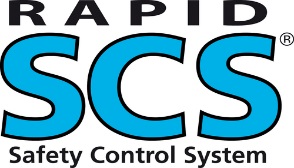                 Preis mit SCS:    458,-Schlauchaufroller 5.40.10/1Automatischer Schlauchaufroller für bis zu 40 m Schlauch DN 10, zur Wand-, Boden- oder Deckenmontage.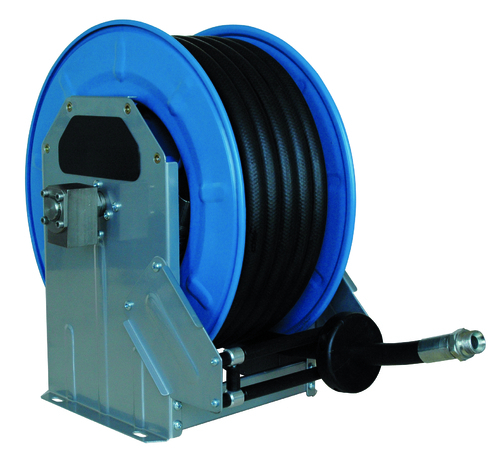 Automatischer Schlauchaufroller in lackierter StahlblechausführungVariables Auslauffenster mit PVC-RollenMehrfachrasterung pro Umdrehung Für bis zu 40 m Schlauch, DN 10Lieferumfang ohne Schlauch, mit beigelegtem StopperMax. Druck 50 barMaße ca. 460 x 510 x 360 mm (L x B x H)Gewicht ca. 25,0 kg               Preis: 659,-Schlauchaufroller 5.20.16/1Automatischer Schlauchaufroller für bis zu 20 m Schlauch DN 16, zur Wand-, Boden- oder Deckenmontage.Automatischer Schlauchaufroller in lackierter StahlblechausführungVariables Auslauffenster mit PVC-RollenMehrfachrasterung pro Umdrehung Für bis zu 20 m Schlauch, DN 16Lieferumfang ohne Schlauch, mit beigelegtem StopperMax. Druck 50 barMaße ca. 460 x 510 x 345 mm (L x B x H)Gewicht ca. 20,0 kg                  Preis: 659,-Schlauchaufroller 5.30.16/1Automatischer Schlauchaufroller für bis zu 30 m Schlauch DN 16, zur Wand-, Boden- oder Deckenmontage.Automatischer Schlauchaufroller in lackierter StahlblechausführungVariables Auslauffenster mit PVC-RollenMehrfachrasterung pro Umdrehung Für bis zu 30 m Schlauch, DN 16Lieferumfang ohne Schlauch, mit beigelegtem StopperMax. Druck 50 barMaße ca. 460 x 510 x 360 mm (L x B x H)Gewicht ca. 25,0 kg        Preis: 659,-Schlauchaufroller 5.20.20/1Automatischer Schlauchaufroller für bis zu 20 m Schlauch DN 20, zur Wand-, Boden- oder Deckenmontage.Automatischer Schlauchaufroller in lackierter StahlblechausführungVariables Auslauffenster mit PVC-RollenMehrfachrasterung pro Umdrehung Für bis zu 20 m Schlauch, DN 20Lieferumfang ohne Schlauch, mit beigelegtem StopperMax. Druck 50 barMaße ca. 460 x 510 x 345 mm (L x B x H)Gewicht ca. 20,0 kg               Preis: 599,-Schlauchaufroller 6.50.12/1Automatischer Schlauchaufroller für bis zu 50 m Schlauch DN 12, zur Wand-, Boden- oder Deckenmontage.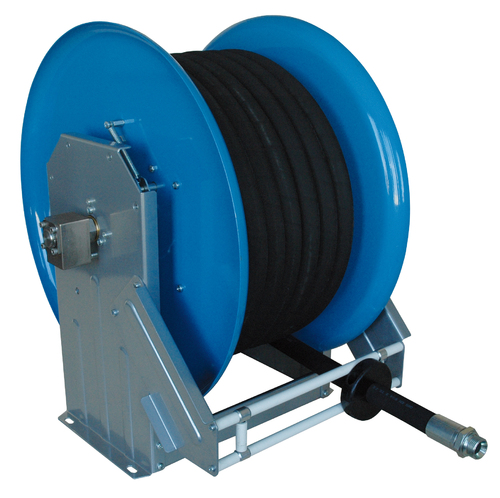 Automatischer Schlauchaufroller in lackierter StahlblechausführungVariables Auslauffenster mit PVC-RollenMehrfachrasterung pro Umdrehung Für bis zu 50 m Schlauch, DN 12Lieferumfang ohne Schlauch, mit beigelegtem StopperMax. Druck 50 barMaße ca. 620 x 693 x 455 mm (L x B x H)Gewicht ca. 37,0 kg                  Preis: 1099,-Schlauchaufroller 6.30.20/1Automatischer Schlauchaufroller für bis zu 30 m Schlauch DN 20, zur Wand-, Boden- oder Deckenmontage.Automatischer Schlauchaufroller in lackierter StahlblechausführungVariables Auslauffenster mit PVC-RollenMehrfachrasterung pro Umdrehung Für bis zu 30 m Schlauch, DN 20Lieferumfang ohne Schlauch, mit beigelegtem StopperMax. Druck 50 barMaße ca. 620 x 693 x 455 mm (L x B x H)Gewicht ca. 37,0 kg                Preis: 899,-Schlauchaufroller 6.40.20/1Automatischer Schlauchaufroller für bis zu 40 m Schlauch DN 20, zur Wand-, Boden- oder Deckenmontage.Automatischer Schlauchaufroller in lackierter StahlblechausführungVariables Auslauffenster mit PVC-RollenMehrfachrasterung pro Umdrehung Für bis zu 40 m Schlauch, DN 20Lieferumfang ohne Schlauch, mit beigelegtem StopperMax. Druck 50 barMaße ca. 620 x 693 x 505 mm (L x B x H)Gewicht ca. 42,0 kg              Preis: 1029,-Schlauchaufroller 6.20.25/1Automatischer Schlauchaufroller für bis zu 20 m Schlauch DN 25, zur Wand-, Boden- oder Deckenmontage.Automatischer Schlauchaufroller in lackierter StahlblechausführungVariables Auslauffenster mit PVC-RollenMehrfachrasterung pro Umdrehung Für bis zu 20 m Schlauch, DN 25Lieferumfang ohne Schlauch, mit beigelegtem StopperMax. Druck 50 barMaße ca. 620 x 693 x 455 mm (L x B x H)Gewicht ca. 37,0 kg               Preis: 799,-Schlauchaufroller 6.30.25/1Automatischer Schlauchaufroller für bis zu 30 m Schlauch DN 25, zur Wand-, Boden- oder Deckenmontage.Automatischer Schlauchaufroller in lackierter StahlblechausführungVariables Auslauffenster mit PVC-RollenMehrfachrasterung pro Umdrehung Für bis zu 30 m Schlauch, DN 25Lieferumfang ohne Schlauch, mit beigelegtem StopperMax. Druck 50 barMaße ca. 620 x 693 x 505 mm (L x B x H)Gewicht ca. 45,0 kg              Preis: 899,-Schlauchaufroller 6.40.25/1Automatischer Schlauchaufroller für bis zu 40 m Schlauch DN 25, zur Wand-, Boden- oder Deckenmontage.Automatischer Schlauchaufroller in lackierter StahlblechausführungVariables Auslauffenster mit PVC-RollenMehrfachrasterung pro Umdrehung Für bis zu 40 m Schlauch, DN 25Lieferumfang ohne Schlauch, mit beigelegtem StopperMax. Druck 50 barMaße ca. 620 x 693 x 505 mm (L x B x H)Gewicht ca. 45,0 kg                 Preis: 1.129,-Schlauchaufroller 6.20.32/1Automatischer Schlauchaufroller für bis zu 20 m Schlauch DN 32, zur Wand-, Boden- oder Deckenmontage.Automatischer Schlauchaufroller in lackierter StahlblechausführungVariables Auslauffenster mit PVC-RollenMehrfachrasterung pro Umdrehung Für bis zu 20 m Schlauch, DN 32Lieferumfang ohne Schlauch, mit beigelegtem StopperMax. Druck 50 barMaße ca. 620 x 693 x 505 mm (L x B x H)Gewicht ca. 42,0 kg           Preis: 999,-